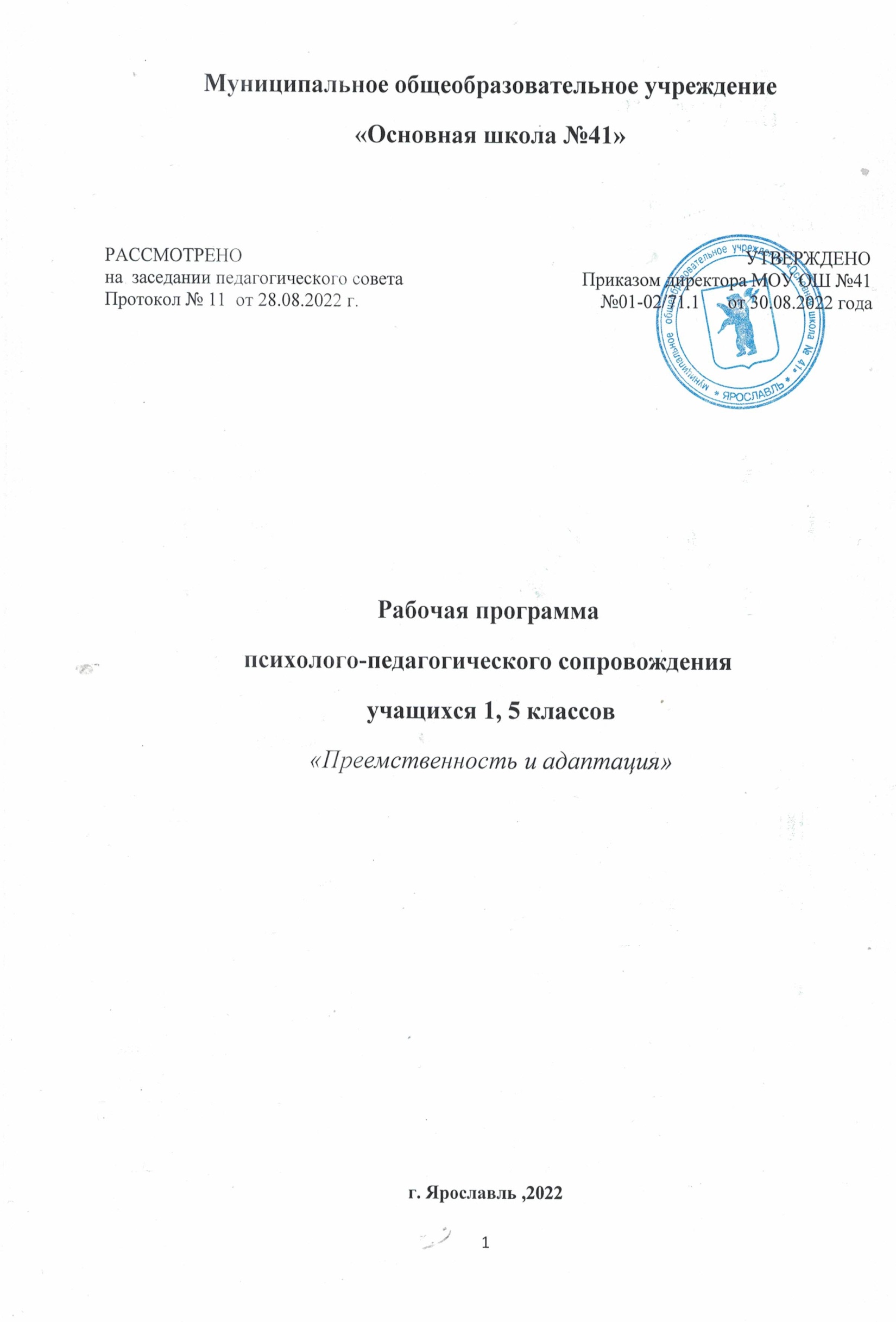 Содержание программыПояснительная записка…………………………………………………. 3Основные положения…………………………………………………… 3Специфические задачи………………………………………………….  5Прогнозируемый результат…………………………………………….  6Этапы реализации программы…………………………………………   6ПриложениеПриложение 1. План мероприятий адаптационного периода .ПОЯСНИТЕЛЬНАЯ ЗАПИСКАПрограмма предназначена для создания психолого-педагогических условий для успешной адаптации учащихся первых и пятых классов к особенностям образовательной среды школы, сохранения психологического здоровья школьников, разработки способов адаптации образовательной среды к учащимся.Все периоды адаптации имеют общие и специфические признаки и зависят от следующих условий: продолжительность адаптационного периода, возраст человека, цель адаптации и др. Чаще всего процесс собственной адаптации индивидов не осознается и происходит стихийно. Это приводит к увеличению периода адаптации, к формированию комплексов, к возникновению психологического дискомфорта, состояния фрустрации и стресса, нервного истощения. Освоив необходимые приемы, человек способен сознательно управлять собственно процессом адаптации.Отличительной особенностью программы «Преемственность и адаптация» является, на наш взгляд, достаточно широкий охват участников учебно-воспитательного процесса: обучающихся, родителей, педагогов.ОСНОВНЫЕ ПОЛОЖЕНИЯАдаптационный период охватывает первые полгода обучения в первом, пятом классах.Адаптационный стресс как совокупность адаптационных реакций организма человека, носящих общий защитный характер, испытывают в той или иной мере все участники образовательного процесса в начале учебного года. Особенно остро этот стресс испытывают те учащиеся, которые попали в новую для себя среду, т.е. ученики первых и пятых классов.Переход на новую ступень образования характеризуется рядом психологических особенностей. Прежде всего, учащиеся попадают в новый коллектив сверстников и учителей, происходит значительное увеличение учебной нагрузки. Кроме того, в каждом “переходном” классе имеются свои особенности.Характер адаптации ребенка к изменившимся условиям среды отражается на трех основных уровнях.Эмоциональный уровень. Включает себя эмоциональное самочувствие, переживание состояния равновесия или тревоги. Излишнее эмоциональное возбуждение лежит в основе развития адаптационных нарушений. Эмоциональное благополучие школьника в первые месяцы учебы на новой ступени образования отражает характер его адаптации к среде.Когнитивный уровень. Включает уровень развития самосознания. В процессе адаптации происходит сознательное принятие новых норм и правил, что находит свое отражение в становлении образа “Я”, осмыслении своей социальной принадлежности, исполняемых ролей, занимаемого статуса и т.д.Поведенческий уровень отражает характер поведения ребенка в условиях школьной среды, его взаимоотношения с другими людьми. Цели и задачи программы сопровождения.Цели: создание психолого-педагогических условий для успешной адаптации учащихся к особенностям образовательной среды школы, сохранение психологического здоровья школьников, разработка способов адаптации образовательной среды к учащимся.Поставленная цель достигается за счет последовательного решения педагогическим коллективом следующих задач:Изучить теоретические аспекты проблемы адаптации учащихся с позиции различных наук;Выявить особенности психолого-педагогического статуса каждого учащегося с целью своевременной профилактики и эффективного решения проблем, возникающих в психическом состоянии, общении, развитии и обучении;Создать систему психолого-педагогической поддержки учащихся разных возрастных групп в период их первичной адаптации, позволяющей им не только приспособиться к школьным требованиям, но и всесторонне развиваться и совершенствоваться в различных сферах общения и деятельности;Разработать организационно-содержательную модель на период адаптации для учащихся разных возрастных групп;Корректировать процесс организации адаптации в образовательном учреждении.Таким образом, для решения перечисленных задач СПС должна помочь педагогам:Отслеживать результаты психолого-педагогического развития учащихся на различных этапах обучения;Создать условия для успешной социально-психологической адаптации личности ребёнка к новой социальной ситуации;Помочь школьникам, испытывающим трудности в общении, в выработке комфортного стиля поведения;Оптимизировать естественный процесс адаптации, сделав его по возможности безболезненным для ученика и учителя;Актуализировать мотивацию обучения, постепенно вырабатывать способность учащегося брать на себя ответственность за успешность своего обучения.Основные направления работыПсихологическая диагностика на этапе адаптации детей направлена, в первую очередь, на изучение степени и особенностей приспособления детей к новой социальной ситуации. Она проводится в начале учебного года.Консультативная работа с педагогами и родителями. Работа с педагогами проводится в виде семинаров. Семинары для классных руководителей и учителей-предметников знакомят с основными задачами и трудностями периода адаптации, тактикой общения с детьми и формами оказания помощи. Консультирование родителей осуществляется индивидуально или на родительских собраниях.Профилактическая работа осуществляется психологом и направлена на оказание поддержки каждому ребенку. Наиболее продуктивно и эффективно проходит в форме развивающих занятий с элементами тренинга.Коррекционно-развивающая работа проводится с учащимися, испытывающими трудности в школьной адаптации. Такая работа проводится с детьми индивидуально или в микрогруппах, которые формируются на основе сходства проблем, выявленных у детей на этапе диагностики.СПЕЦИФИЧЕСКИЕ ЗАДАЧИ1-й класс.Создание условий для обеспечения эмоционального комфорта, чувства защищенности у первоклассников при вхождении в школьную жизнь.Создание доброжелательной атмосферы в классе как необходимого условия для развития у детей уверенности в себе.Помощь первоклассникам в осознании и принятии правил школьной жизни и себя в роли учеников.Создание благоприятных условий для знакомства детей друг с другом.Формирование навыков учебного сотрудничества.Создание предпосылок для групповой сплоченности класса.Создание условий для освоения первоклассниками пространства своего класса как предпосылки для освоения пространства школы.Знакомство педагогов с особенностями детей данного класса.5-й класс.Формирование у детей позитивной Я – концепции и устойчивой самооценки, снижение уровня школьной тревожности;Формирование устойчивой учебной мотивации;Формирование адекватных форм поведения в новых школьных ситуациях;Изучение уровня готовности учащихся к обучению в среднем звене (4 класс) и диагностика уровня адаптации пятиклассников (5 класс);Консультирование учителей основной школы, их знакомство с индивидуальными особенностями будущих пятиклассников.ПРОГНОЗИРУЕМЫЙ РЕЗУЛЬТАТУспешная адаптация, проявляющаяся на трёх уровнях:1.Эмоциональный уровень: эмоциональное благополучие школьника2.Когнитивный уровень: развитие самосознания3.Поведенческий уровень: включённость в общение с окружающими людьми, способность к ответственному поведениюОжидаемые результаты реализации программы.Повышение интереса к школьной жизни у обучающихся всех ступеней;Формирование позитивного “Образа Я” у школьников;Активизация интереса педагогов к проблемам адаптации.ЭТАПЫ РЕАЛИЗАЦИИ ПРОГРАМЫОрганизованная таким образом работа по преемственности и адаптации имеет ряд положительных моментов: обеспечивает возможность реализации индивидуального подхода к каждой конкретной личности; каждый ребёнок имеет возможность адаптироваться  в своём индивидуальном темпе.ПЛАН МЕРОПРИЯТИЙ АДАПТАЦИОННОГО ПЕРИОДАПриложение 1.План мероприятий адаптационного периода.Организация педагогических мероприятий.Социально-психологический компонент.Воспитательный компонент.Диагностический компонент.Консультативный компонент.Коррекционно-развивающий компонент.Литература.Ганьшина В.Н. Книга учителя. МОУ “Лицей № 1” г. Усолье-Сибирское, 2007 г. Елена Кравцова. "Десятиклассники" // Школьный психолог 2003, № 20.Здравствуй, школа! Адаптационные занятия с первоклассниками. Под. Ред. Пилипко Н.В. М.:2002.Истратова О.Н., Эксакусто Т.В. Справочник психолога средней школы. – Ростов-на-Дону, 2006 г.Коблик Е.Г. Первый раз в пятый класс: программа адаптации детей к средней школе. М.: 2003.Подростковый возраст – все ли в норме? Комплект диагностических методик для комплексного обследования учащихся средней школы / Авт.-сост. В.И.Екимова, А.Г.Демидова. – М.: 2007 г.Психодиагностика и профориентация в образовательных учреждениях / Ред.-сост. Л.Д. Столяренко. – Ростов, 2005 г.Хухлаева О.В. Тропинка к своему Я. М.: 2001.1-й класс.5-й класс.Значительное повышение личностной и ситуационной тревожности детей. Им не всегда понятно, для чего существуют школьные правила, сложно принять эти правила и контролировать с их помощью свое поведение. Отсюда нарушение дисциплины первоклассниками, их эмоциональная неустойчивость и даже соматические заболевания. Наблюдения показывают, что первые полгода обучения в пятом классе школьники проявляют невнимательность, безответственность, тревожность, неуверенность в себе. Они начинают хуже учиться по сравнению с начальной школой, испытывают трудности в общении со сверстниками и учителями. ЭтапыВиды деятельностиПервый этап – определение готовности учащихся к обучению на новом возрастном этапеПроведение психолого-педагогической диагностики, направленной на определение готовности к обучению в следующем звене.Первый этап – определение готовности учащихся к обучению на новом возрастном этапеГрупповые и индивидуальные консультации родителей.Первый этап – определение готовности учащихся к обучению на новом возрастном этапеВзаимопосещение уроков, занятий воспитателями ДОУ и учителями начальных классов, учителями-предметниками с целью поисков путей преодоления содержательных и методических «разрывов».Первый этап – определение готовности учащихся к обучению на новом возрастном этапеПроведение совместных «круглых столов», носящих на данном этапе общий ознакомительный характер: для педагогов, набирающие первые классы с воспитателями детских садов; учителей-предметников, классных руководителей пятиклассников и учителей начального звена, выпускающих 4 классы; Второй этап - первичная адаптация к новым социальным условиям (с сентября по январь)Составление социального паспорта классаВторой этап - первичная адаптация к новым социальным условиям (с сентября по январь)Проведение психолого-педагогической диагностикиВторой этап - первичная адаптация к новым социальным условиям (с сентября по январь)Проведение консультативной и просветительской работы, направленной на ознакомление взрослых с основными задачами и трудностями периода адаптации, тактикой общения и помощи детям, результатами диагностикиВторой этап - первичная адаптация к новым социальным условиям (с сентября по январь)Организация методической работы педагогов, направленной на построение учебного процесса в соответствии с индивидуальными особенностями и возможностями учащихся, выявленных в ходе диагностики и наблюдения в первые недели.Второй этап - первичная адаптация к новым социальным условиям (с сентября по январь)Организация педагогической поддержки учащихся во внеучебное время.Второй этап - первичная адаптация к новым социальным условиям (с сентября по январь)Организация профилактической работы в период адаптации.Второй этап - первичная адаптация к новым социальным условиям (с сентября по январь)Аналитическая работа, направленная на осмысление итогов деятельности педагогов, родителей в период первичной адаптации учащихся разных возрастных групп.Второй этап - первичная адаптация к новым социальным условиям (с сентября по январь)Проведение круглых столов по разработке единой системы требований к классам со стороны учителей-предметников.Третий этап - психолого-педагогическая работа с учащимися, испытывающими особые трудности в период адаптацииВыявление характера и природы синдрома дезадаптации в каждом конкретном случае, определение путей оказания помощи этим учащимся.Третий этап - психолого-педагогическая работа с учащимися, испытывающими особые трудности в период адаптацииЭкспертные опросы учителей, родителей; диагностика неадаптированных учащихся; анализ педагогической документации и материалов предыдущих обследований.Третий этап - психолого-педагогическая работа с учащимися, испытывающими особые трудности в период адаптацииОказание родителям данных учащихся психолого-педагогической помощи в форме индивидуальных консультаций.Третий этап - психолого-педагогическая работа с учащимися, испытывающими особые трудности в период адаптацииИндивидуальное консультирование учителей по вопросам общения с дезадаптированными учащимися. Привлечение специалистов разных профилей (при необходимости).Третий этап - психолого-педагогическая работа с учащимися, испытывающими особые трудности в период адаптацииОрганизация педагогической помощи учащимся, испытывающим различные трудности в обучении с учётом результатов их психодиагностики.Третий этап - психолого-педагогическая работа с учащимися, испытывающими особые трудности в период адаптацииПроведение с учащимися, испытывающими особые трудности в адаптации, коррекционно-развивающих занятий с элементами тренинга.Третий этап - психолого-педагогическая работа с учащимися, испытывающими особые трудности в период адаптацииАналитическая работа по результатам, полученным на третьем этапе, и соотнесение их с результатами адаптации, проведение расширенного совещания по итогам адаптации учащихся, испытывающих трудности к приспособлению к новым социальным условиям.№Название мероприятия.Сроки.Ответственные.1 класс.1.Обсуждение совместного плана сотрудничества детского сада и начальной школы по подготовке детей подготовительной группы к школьному обучению.майЗам.дир. по ВР. Педагог-психолог1 класс.2.Знакомство воспитателей подготовительной группы с программой обучения и воспитания первоклассников.сентябрьЗам.дир. по ВР. Педагог-психолог1 класс.3. Знакомство учителей с программой обучения и воспитания дошкольников.сентябрьЗам.дир. по ВР. Педагог-психолог1 класс.4. Посещение воспитателями уроков учителей  в начальной школе в первом классе.Посещение занятий в детском саду будущими учителями первоклассников - в начале учебного года:Цель: знакомство с детьми подготовительной группы и формами работы;- во второй половине года:Цель: знакомство с уровнем полученных знаний, умений и навыков, творческих способностей детей д/с.Октябрь-апрельЗам.дир. по ВР. Педагог-психологВоспитателиУчителя начальных классов1 класс.5.Совместное педагогическое совещание учителей и воспитателей с целью обсуждения реализации задач планирования.январьЗам.дир. по ВР. 5 класс.6.Распределение нагрузки на предстоящий учебный год.декабрьЗам.дир. по УВР 5 класс.7.Посещение учителями-предметниками уроков в 4-х классах, знакомство с будущими пятиклассниками.Апрель, май.Учителя-предметники.5 класс.8.МПС “Готовность учащихся четвертого класса к переходу в среднее звено”.Май.Участники МППК.5 класс.9.ПС “Итоги адаптационного периода пятиклассников”.Декабрь.Участники МППК.№Название мероприятия.Сроки.Ответственные.1.Изучение социальных условий. Составление социального паспорта 1, 5 класс.Сентябрь.Классные руководители.2.Определение психосоматического здоровья через анализ медицинских карт.Октябрь.Мед. работник.3.Изучение эмоционального благополучия:Уровень развития тревожности – 1 и 5 класс Ноябрь, декабрь.Психологи.№Название мероприятия.Сроки.Ответственные.Мероприятия совместно с МДОУ1.Выставки работ будущих первоклассников “Я рисую школу”, “Я - первоклассник”Апрель.Воспитатели.Мероприятия совместно с МДОУ2.Экскурсии детей в школу.Цель: Знакомство дошкольников со школьной жизнью, школьными помещениями (библиотекой, классами, спортзалом).В течение годаВоспитателиЗам.дир. по ВРШкольные мероприятия.3.Социометрические исследования межличностных отношений в классах.Октябрь.Психологи, классные руководители.Школьные мероприятия.4.Изучение уровня удовлетворенности учащихся школьной жизнью.Декабрь.Психологи.Школьные мероприятия.5.Изучение уровня воспитанности.Март.Классные руководители.№Название мероприятия.Класс.Сроки.Ответственные.1.Изучение функциональной школьной зрелости (тест Керна-Йерасика).1 классСентябрь.Психолог.2.Наблюдение поведенческих особенностей учащихся.1,5Октябрь.Психолог.3.Определение стартовых уровней учебных достижений.5Ноябрь.Зам.дир. по УВР.4.Изучение учебной мотивации (рисуночные методики “Я в школе”).1,5Ноябрь.Психолог.5.“Диагностика поведения и деятельности ребенка” опросник для учителей.1Ноябрь.Психолог.7.Изучение интеллектуального развития учащихся. (Методика для диагностики интеллектуального развития учащихся 4-х классов при переходе в среднее звено»4Апрель.Психолог.№Название мероприятия.Сроки.Ответственные.Мероприятия в МДОУ.1.Родительское собрание со следующей тематикой: “Задачи семьи и детского сада по созданию условий для успешной подготовки детей к школьному обучению”Октябрь.Педагог-психологВоспитателиУчителя начальных классовМероприятия в МДОУ.2.Подготовка тематических выставок для родителей.“Какими умениями должен обладать первоклассник для успешного обучения в школе”“Роль семьи в формировании положительного образа школы”В течение годаВоспитатели.Мероприятия в МДОУ.3.Консультации  учителей для родителей будущих первоклассниковПо запросуУчителя начальных классовМероприятия в МДОУ.4.Анкетирование родителей по теме “Готовы ли вы отдать своего ребенка в школу?”Январь.ВоспитателиМероприятия в школе.5.“Ребенок пошел в школу” родительское собрание в 1 классе.Октябрь.Психолог.Мероприятия в школе.6.“Итоги адаптационного периода” родительские собрания в 1 и 5 классах.Ноябрь.Психолог.Мероприятия в школе.7.“Как помочь ребенку в пятом классе” родительское собрание в 4 классе.Май.Психолог.Мероприятия в школе.8.Индивидуальное консультирование родителей.В течение года.Психолог.№Название мероприятия.Сроки.ОтветственныеМДОУ.1. Совместный интеллектуальный марафон  “Я познаю мир” первоклассников и детей подготовительной группы МартВоспитателиУчителя начальных классов1 класс.2.“Здравствуй, школа!” адаптационные занятия с первоклассниками. Сентябрь-декабрь.Психолог.1 класс.3.Преодоление школьной тревожности. Групповая работа.Психолог.Средняя ступень.4.Занятия по формированию готовности младших школьников к переходу на вторую ступень обучения. Январь – май.Психолог.Средняя ступень.5.“Новичок в средней школе” I полугодиеПсихолог.